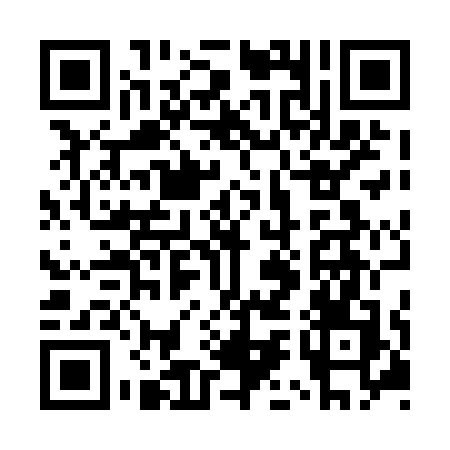 Ramadan times for Golden Hill, Ontario, CanadaMon 11 Mar 2024 - Wed 10 Apr 2024High Latitude Method: Angle Based RulePrayer Calculation Method: Islamic Society of North AmericaAsar Calculation Method: HanafiPrayer times provided by https://www.salahtimes.comDateDayFajrSuhurSunriseDhuhrAsrIftarMaghribIsha11Mon5:565:567:181:085:107:007:008:2112Tue5:545:547:161:085:117:017:018:2213Wed5:535:537:141:085:127:027:028:2414Thu5:515:517:121:075:147:047:048:2515Fri5:495:497:101:075:157:057:058:2716Sat5:475:477:081:075:167:067:068:2817Sun5:455:457:061:075:177:087:088:2918Mon5:435:437:041:065:187:097:098:3119Tue5:415:417:021:065:197:107:108:3220Wed5:395:397:001:065:207:127:128:3421Thu5:375:376:591:055:217:137:138:3522Fri5:345:346:571:055:227:147:148:3723Sat5:325:326:551:055:237:167:168:3824Sun5:305:306:531:045:247:177:178:4025Mon5:285:286:511:045:257:187:188:4126Tue5:265:266:491:045:267:207:208:4327Wed5:245:246:471:045:277:217:218:4428Thu5:225:226:451:035:287:227:228:4629Fri5:205:206:431:035:297:237:238:4730Sat5:185:186:411:035:307:257:258:4931Sun5:165:166:401:025:307:267:268:501Mon5:145:146:381:025:317:277:278:522Tue5:115:116:361:025:327:297:298:533Wed5:095:096:341:015:337:307:308:554Thu5:075:076:321:015:347:317:318:565Fri5:055:056:301:015:357:327:328:586Sat5:035:036:281:015:367:347:348:597Sun5:015:016:261:005:377:357:359:018Mon4:594:596:251:005:387:367:369:039Tue4:564:566:231:005:397:387:389:0410Wed4:544:546:211:005:397:397:399:06